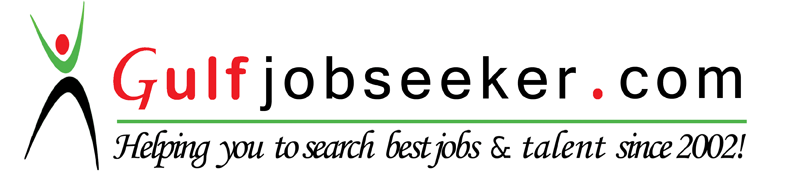 Whats app  Mobile:+971504753686 Gulfjobseeker.com CV No:1573704E-mail: gulfjobseeker@gmail.comObjectivesI  like to be responsible for my duties, with my best efforts, I am always ready to face problems and difficulties.EducationSTI System Technology InstituteBachelor of Science in Nursing graduated in October 2010ExperiencePrivate Duty Nurse  ( August 2014 – January 2016 )Was able to handle a patient with quadriplegia due to car accident, a 65 year of age, female.Prioritize safety firstMonitored Vital Signs and health of the patientGood ability for transferring the positions of the patient’s safelyExtensive knowledge about home care and clinical practicesEnsured that all the instructions of the physician were followed accuratelySupervised and scheduled appropriate nutritional dietAdminister, dressing nursing services, medications and treatmentRecorded, observed and evaluated symptomsPerformed excellent care to the patient (TLC) Tender Loving CareEnsured that there was regular communication with the patient and physicianMaintained all the necessary equipment and proper medical suppliesIdentified proper healthy and hygienic environmentHelps patients in performing personal care duties, such as bathing, washing of mouth and skin, toileting, eating, hydration, grooming and dressingGive health teachingsResponsible for recording important patient recordDo the aftercareSkillsGood listening skillsExcellent spoken and written communication skillsSkilled in word and excelDedicated and careful – high level of accuracy and attention to detailGood in time managementAssistant Pharmacist (January 2011 – July 2014)BOTICA ERMA, PhilippinesEstablished rapport with customers and ClientsAssisted in the daily processing of prescription ordersVerified complete prescriptions and accurate re-fillingGenerated purchase orders and reconciled invoicesChecked new prescriptions and notified the Head PharmacistDaily checking of pharmacy equipment and supplies maintenance record Inventory of stock including drugs, equipments, utensil and etc. off-shelf and in the warehousePrepared monthly purchase requestDispensed prescriptions to customers and assisted in selling over-the-counter medicinesCustomer-service agent responsible for answering query of customers or Clients over the phone or upfrontSkillsAdvanced knowledge in Microsoft Office (Word, Excel)Result-orientedTeam-player Keen attention to detailsUnderstanding of basic law and guidelines in medicinal practiceSelf-started with ability to work in a minimal supervision